Tisztelt Sportági Szövetségek, Sportegyesületek, Sportolók és Edzők!Mellékelve találják a COVID-19 járványügyi helyzet 2020. 04. 30-i rendeletének megfelelő Sportorvosi tevékenységek újrakezdéséről szóló tájékoztatásunkat valamint a szabadidő- és versenysportolók sporttevékenységével kapcsolatos Intézeti állásfoglalásunkat. A távelbírálással hosszabbított sportorvosi engedélyek az Online regiszterben lekérdezhetők. A sportoló az OSEI honlapján hozzáfér, ki tudja nyomtatni. Az engedélyek fizikai átpecsételése kizárólag a járványhelyzet megszűntével lehetséges. Kérjük a Szövetségeket, hogy az engedélyek ellenőrzésénél ezt vegyék figyelembe! Javasoljuk, hogy az Online regiszterhez való hozzáférés érdekében vegyék fel a kapcsolatot Intézetünk Informatikai Osztályával: informat@osei.huKérjük, továbbítsák levelünket a Sportegyesületek felé! További naprakész információkat találnak Intézetünk honlapján!Sportbaráti üdvözlettel:Budapest, 2020. május 08.Dr. Kiss Marianna 					Dr. Soós ÁgnesOSH Vezető Sportorvos				Főigazgató Főorvos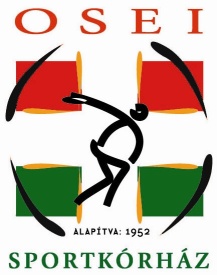 ORSZÁGOS SPORTEGÉSZSÉGÜGYI INTÉZETDr. Soós Ágnes, főigazgató főorvos1113 Budapest, Karolina út 27.Levelezési cím: 1507 Budapest, pf. 202.Tel.: (1) 488-6111    E-mail: foig@osei.hu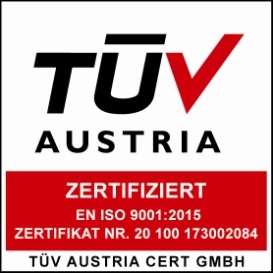 